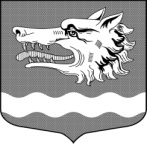 Администрация муниципального образования Раздольевское сельское поселение муниципального образования Приозерский муниципальный район Ленинградской области      ПОСТАНОВЛЕНИЕ07 декабря  2020 года                                                                                   № 293В соответствии с федеральными законами от 05.04.2013 № 44-ФЗ  «О контрактной системе в сфере закупок товаров, работ, услуг для обеспечения государственных и муниципальных нужд»,  от 21.07.2014 № 212-ФЗ «Об основах общественного контроля в Российской Федерации», Постановлениями Правительства Российской Федерации от 18.05.2015 № 476 «Об утверждении общих требований к порядку разработки и принятия правовых актов о нормировании в сфере закупок, содержанию указанных актов и обеспечению их исполнения», от 19.05.2015 № 479 «Об утверждении требований к порядку разработки и принятия правовых актов о нормировании в сфере закупок для обеспечения федеральных нужд, содержанию указанных актов и обеспечению их исполнения», администрация муниципального образования Раздольевское сельское поселение муниципального образования Приозерский муниципальный район Ленинградской области         ПОСТАНОВЛЯЕТ:1. В постановление администрации муниципального образования Раздольевское сельское поселение муниципального образования Приозерский муниципальный район Ленинградской области от 13 октября 2016 года №202 «Об общественном совете при администрации муниципального образования Раздольевское сельское поселение муниципального образования Приозерский муниципальный район Ленинградской области по вопросам нормирования в сфере закупок» (далее - Постановление) внести следующее изменение:пп. 2.2. – 2.2.4. Положения о формировании общественного совета при администрации муниципального образования Раздольевское сельское поселение муниципального образования Приозерский муниципальный район Ленинградской области по вопросам нормирования в сфере закупок, утвержденного Постановлением изложить в следующей редакции:«2.2. Для решения возложенных на него задач Общественный совет вправе осуществлять следующие функции:2.2.1. Проводить общественное обсуждение проектов муниципальных правовых актов, утверждающих:- правила определения требований к закупаемым муниципальными органами и подведомственными им казенными учреждениями, и бюджетными учреждениями отдельным видам товаров, работ, услуг (в том числе предельные цены товаров, работ, услуг);- требования к закупаемым муниципальными органами и подведомственными им казенными учреждениями, и бюджетными учреждениями отдельным видам товаров, работ, услуг (в том числе предельные цены товаров, работ, услуг).2.2.2. Осуществлять подготовку и принятие решения по результатам рассмотрения проектов муниципальных правовых актов, указанных в подпункте 2.2.1 настоящего положения.2.2.3. Осуществлять подготовку предложений администрации муниципального образования по вопросам нормирования в сфере закупок товаров, работ, услуг для муниципальных нужд.2.2.4. По результатам рассмотрения проекта муниципального правового акта общественный совет вправе принять одно из следующих решений:- о необходимости доработки проекта муниципального правового акта;- о возможности принятия проекта муниципального правового акта.Решение оформляется протоколом, подписываемым всеми членами общественного совета, направляется в муниципальный орган не позднее одного рабочего дня со дня принятия соответствующего решения для размещения его в единой информационной системе в сфере закупок».2. Разместить настоящее постановление на официальном сайте администрации муниципального образования Раздольевское сельское поселение муниципального образования Приозерский муниципальный район Ленинградской области и  опубликовать в средствах массовой информации в течение 15 дней со дня его подписания.6. Настоящее постановление вступает в силу со дня его официального опубликования.7. Контроль исполнения настоящего постановления оставляю за собой.Глава администрации                                                      В.В. Стецюк                              	 Д.А.Дудун66-649Разослано: дело – 2, прокуратура-1